Kermode Friendship Society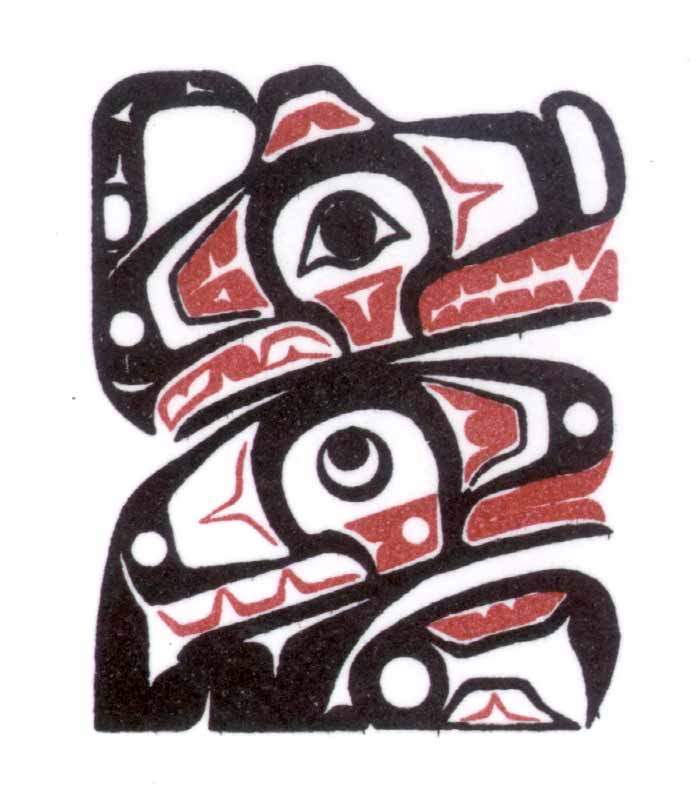 	“Registered with Revenue Canada as a “Charitable Organization”4714 Park AvenueTerrace, BC  V8G 1W1Phone:	250-635-4906Fax:	250-635-3013MEMBERSHIP APPLICATIONNew Membership:                               Renewal:              Expiry Date of last Membership:__________________Dates Membership Effective: (Office Use Only) ______________________________________________Name:		___________________________________________________________________________Address:	 __________________________________________________________________________		 __________________________________________________________________________Postal Code:		____________________________________________________________________Telephone:		____________________________________________________________________Email Address:	____________________________________________________________________Kermode Friendship Society Face Book Group Page Notices & Announcements posted regularlyDependants:			Name: _______________________ Age: _____________________________(Under the age of 16 years)				Name: _______________________ Age: _____________________________				Name: _______________________ Age: _____________________________Nation: ______________________________  Band: _______________________________  Non-Native  Are you interested in volunteering?	Yes: 				No: If yes, check off all that apply: Drop In 		Programs 		Tutoring 	Elder’s Group: Why do you want to become a member of Kermode Friendship Society?__________________________________________________________________________________________Signed: _________________________________  		Dated:____________________________________MEMBERSHIP FEE IS $1.00, A receipt will be mailed to you along with your Membership Card.MEMBERSHIP ENTITLEMENTS:	Voting Privileges at General or Special MeetingsNotifications of Meetings and Special EventsMonthly Newsletter- Membership DiscountsUnder Article 1- Membership, the Board of Directors has the discretion to accept or reject an application for membership in the Society provided that before the membership is accepted.